فحص. تتبع. وقاية.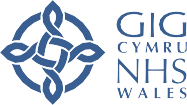 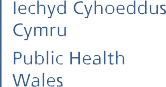 لتبقى ويلز آمنة.ماذا يجب عليك أن تفعل؟!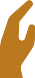 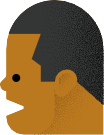 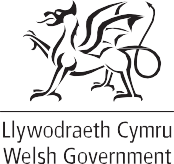 إذا ظهر عليك واحد على األقل من أعراض فيروس كورونا، سعال جديد مستمر أو ارتفاع في درجة الحرارة أو فقدان لحاسة الشم أوالتذوق.اتبع أنت وأفراد أسرتك إرشادات العزل الذاتي.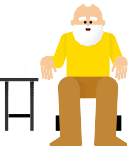 قم بإجراء فحص في أول 5 أيام من ظهور األعراض، عندما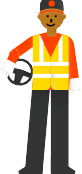 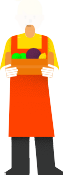 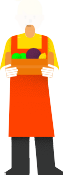 يكون االختبار أكثر فعالية. تقدم بطلب إ لجراء فحص هنا.خالطوا شخصا ثبتت إصابته بفيروس كورونا. لن يتم الكشف عن هويتك ما لمُتعط اإلذن بذلك. سيقدم لهم الدعم وسيتلقون نصائح بالعزل الذاتي لمدة 14يوما من تاريخ آخر مخالطة لك. لن  ُيطلب من أفراد أسرتهم التزام العزل الذاتي، ولكن يجب عليهم اتباع اإلرشادات العامة للتباعد االجتماعي وتجنب مخالطةإذا كان الفحص سلبيا، فال حاجة التخاذ إجراءاتأخرى في المنزل. ولم تعد بحاجة إلى عزل نفسك. إذا كان الفحص إيجابيا، فسيتم االتصال بك من   ِقبل ُمتتبع المخالطين نيابة عن خدمة Test, Wales NHS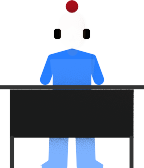 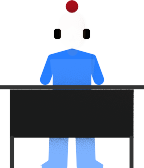                                             .المنزل في المعزول الشخص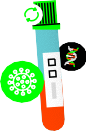 Protect .Trace, لن يتم االتصال بك إال بعد ثبوتإيجابية فحصك.سيطلب منك تزويدنا بمعلومات. سنحتاج إلى معرفة الشخص الذي كنت على اتصال به والمكان الذي كنت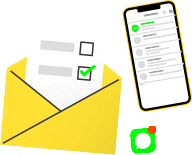 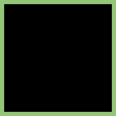 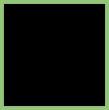 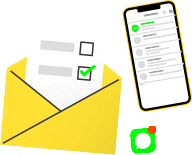 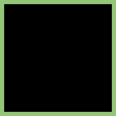 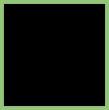 سينصح الشخص الذي اختلطت به بإجراء فحص فقط في حال ظهور أعراض عليه. ال ينصح بإجراء فحص لمن ال تظهر عليه األعراض ألنه يمكن أن يعطي نتائج سلبية كاذبة. إذا كانت نتائج الفحص إيجابية، فسيتم تكرار العملية لهذا الشخصوأفراد أسرته ومخالطيه.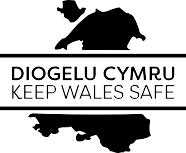 فيه قبل يومين من بدء األعراض حتى اآلن.تتبع تحركاتك.  أوقف االنتشار.معا ستبقى ويلز آمنة.gov.wales/coronavirus بزيارة قم